The BMS PTA BEAR Grants Program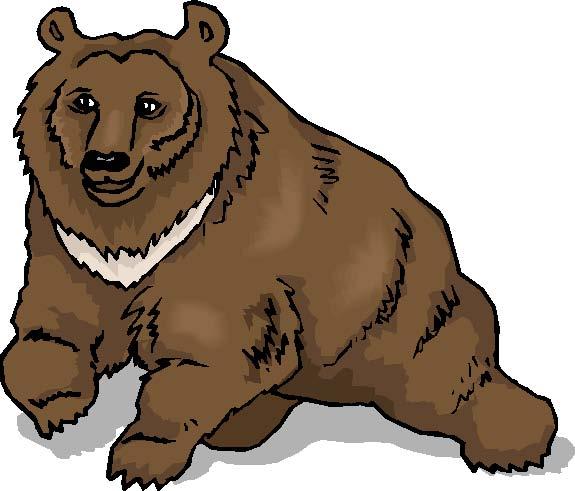 2018-2019The “BEAR” (Bedford Enrichment and Reward) Grants Program is the BMS PTA grant program whereby teachers, students, parents and administrators are invited to push the envelope and imagine new ways to enhance understanding, enrich the curriculum, and bring innovation into the school. The BEAR Grants Program provides up to $4,000 annually to be used as grant money for enrichment programs in the classrooms and in the school.  The general criteria for the BEAR grant is that the funds are to be used for pilot, start-up projects or special events that are neither currently part of the curriculum nor covered by the school budget.  At the end of the school year, unused funds allocated to current school years’ BEAR Grants Program money are not transferable to the next school year.Applications may be submitted by BMS faculty.  In addition, parents, students and community members are also invited to present ideas to a faculty member who will submit the BEAR Grant Application as the sponsor of the idea.For questions or for more information, or to submit the attached Application Form, contact BEAR Grant Administrator Melissa Liguori at mmliguori@yahoo.com.The BMS PTA recommends that applicants for the BEAR Grants Program consult with Principal Rosen to facilitate the process. The application process may take up to 30 days or more -- plan accordingly.  The BMS PTA may request follow up information from the applicant and may, where necessary, consult with Principal Rosen for guidance.The “BEAR” Grants Program Application 2017-2018Teacher Name: __________________________ Phone Extension: _______ Grade Level: ______ Subject Area: __________________  Email: ________________________@westport.k12.ct.usDescribe the enrichment idea and how it is fulfills the general criteria of the Bear Grants Program; what are basic goals and benefits to students; which students will this serve?Who will do this with you? (i.e. other teachers, classes, grades) Describe the timeline, i.e. start date, duration, end date:Provide a detailed budget request, i.e. exact cost of items, shipping and handling costs, total funds for project; be as specific as possible:Additional thoughts and comments.Are you applying for additional funding from other sources such as Cultural Arts?  If so, please let us know how much money you will receive.Have you communicated this proposal with Dr. Rosen? Please submit the application to BMS PTA BEAR Grant Administrator Melissa Liguori at mmliguori@yahoo.com.Bedford’s tax-free ID number is available for all purchases.